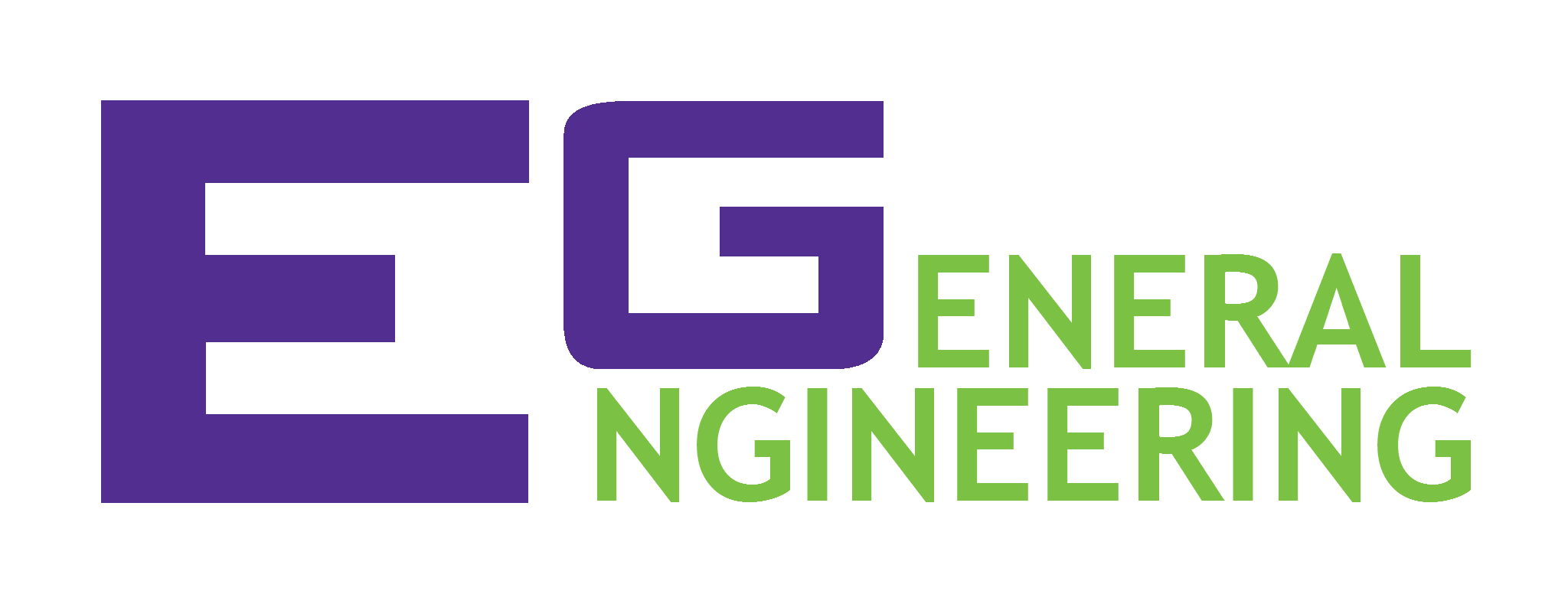 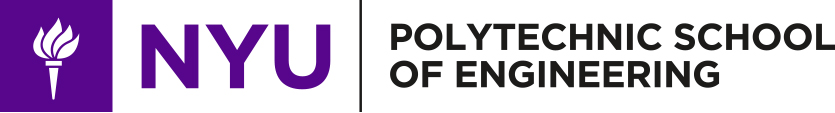      Test Results:PassFailFailAccepts program□□□Completes all tasks in 5 minutes or less□□□Under 1ft x 1ft x 1ft □□□QuantityQuantityPointsPointsTotalMarine Plant Samples ReleasedX5X5Marine Plant Samples RetrievedX10X10Data CanisterX10X10Oceanographic SensorX20X20Seismic Readerx10x10Oil SpillX40X40Grand Total(100 Needed)Grand Total(100 Needed)Grand Total(100 Needed)Grand Total(100 Needed)HybridHybrid□ (EC4) (15)□ (EC4) (15)□ (EC4) (15)Robot Classification (Check one):SkimmerSkimmer□ (EC5) (10)□ (EC5) (10)□ (EC5) (10)RoverRover□ (EC6) (5)□ (EC6) (5)□ (EC6) (5)